Uitnodiging Heimiddag COC St. Antonius ZiekenhuisDinsdag 28 september 2021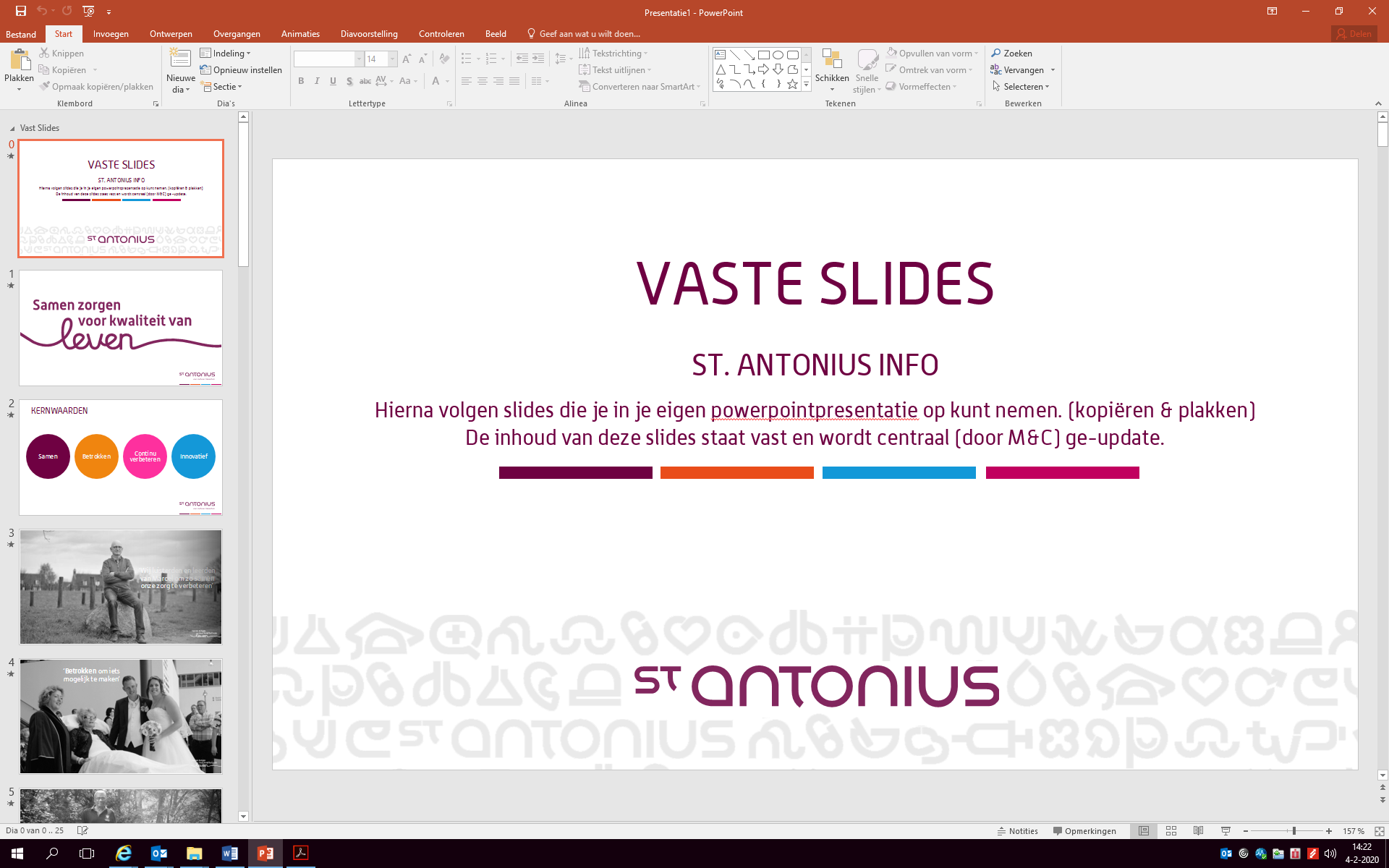 15:30 – 16:00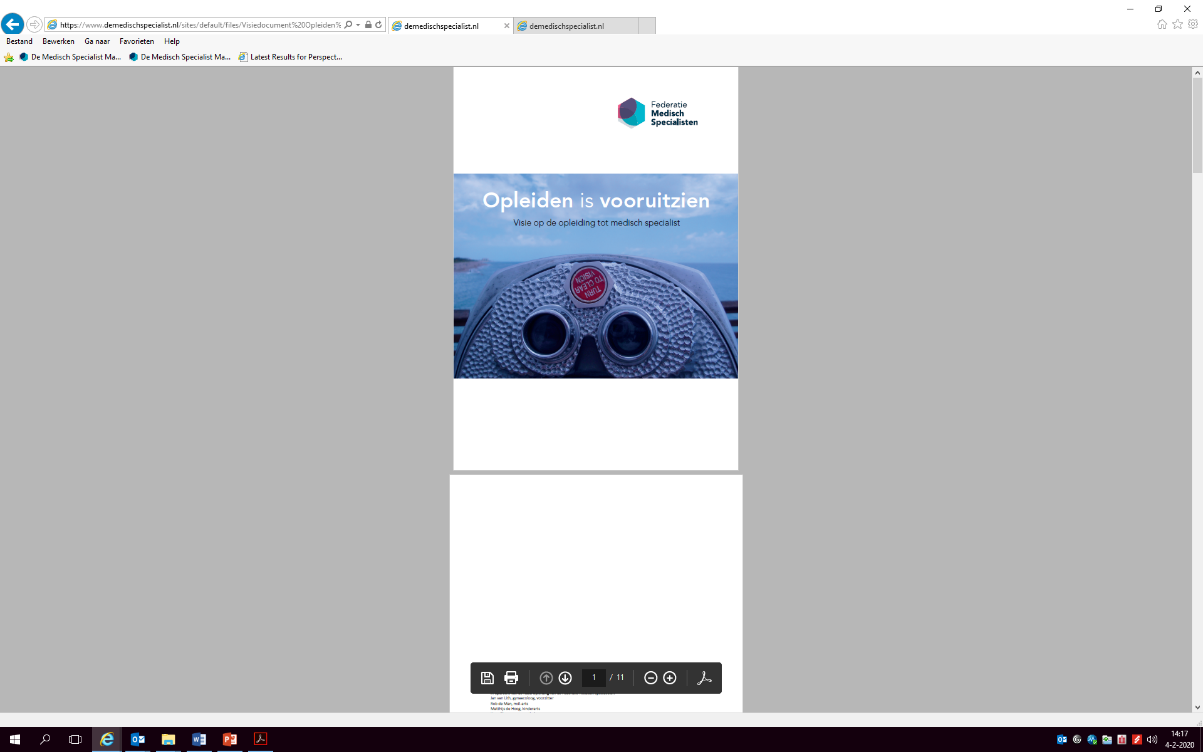 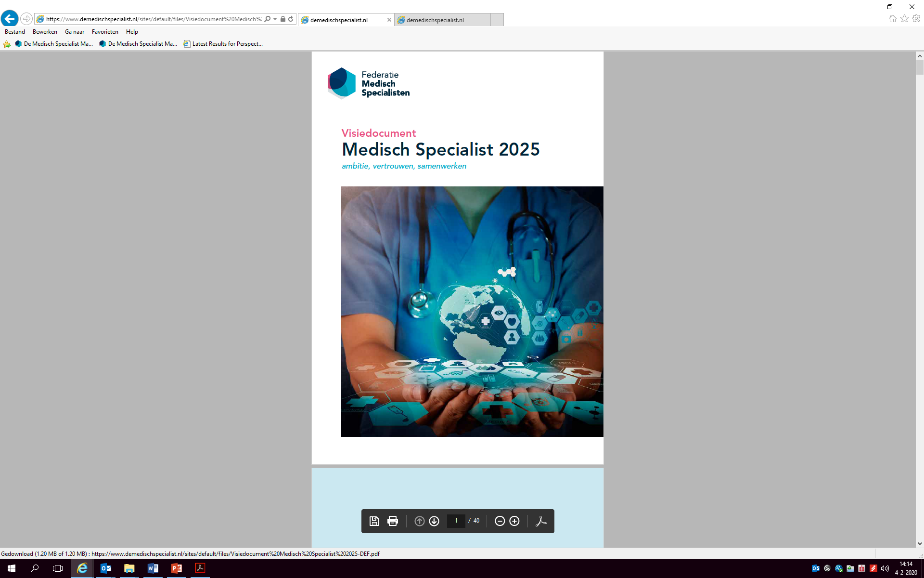 Inloop16:00 – 17:30Meerjarenvisie COCWaar wil het St. Antonius Ziekenhuis naartoe met de medische vervolgopleidingen? Wat kunnen we leren van de rode draden en hoe anticiperen we op de ontwikkelingen?Het (ongevraagd) feedback geven en het coachen van de Aios in het werkplekleren zijn cruciaal in de opleiding tot zelfstandige zorgprofessionals. Uit onderzoek blijkt dat informeel leren op de werkplek aanzienlijk meer bijdraagt aan de professionele vorming  van Aios dan het formele onderwijs. De kwaliteit van supervisie en de veiligheid van het leerklimaat zijn dan ook een noodzakelijke voorwaarde voor effectief leren op de werkvloer.Dat geldt voor Aios en tegelijkertijd ook voor opleiders en supervisoren. De focus ligt op hoe we supervisie en leerklimaat in het St Antoniusziekenhuis nog beter kunnen vormgeven.In dialoog komt aan de orde:Wanneer is supervisie optimaal?Aan welke voorwaarden voldoet een veilig en stimulerend leerklimaat?Wat zijn knelpunten en oplossingsrichtingen?Hoe kunnen we beter van elkaar leren?17:30 – 18:30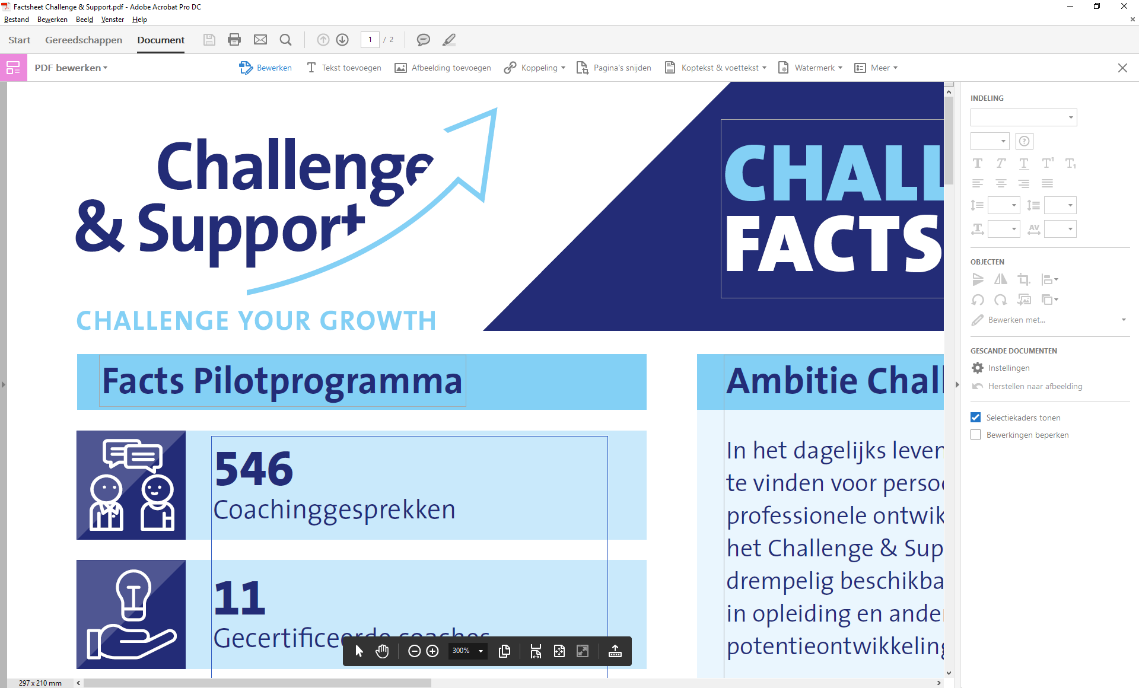 Diner18:30 – 20:00Professionele Coaching van aiosIn het dagelijks leven van de aios is het moeilijk ruimte maken voor persoonlijke reflectie. Ondanks een hoge werkbevlogenheid is overbelasting en uitval een toenemend probleem als gevolg van hoge werkdruk, ingrijpende patiëntencontacten en grote verantwoordelijkheid. Coaching versterkt de persoonlijke en professionele ontwikkeling voor zowel aios als stafleden. In het Challenge & Support programma wordt coaching laagdrempelig aangeboden aan medisch specialisten (in vervolgopleiding). De resultaten uit het gekoppelde effectiviteitsonderzoek tonen een positief effect op autonomie, werk-privé balans en burn-out klachten. Het programma legt de focus op potentieontwikkeling; challenge waar het kan en support indien nodig. Dr. Anne de Pagter  (kinderarts-hematoloog en initiatiefneemster van Challenge & Support), Dr. Marc Sylva (kinderarts-fellow Intensivist en deelnemer) en Dr. Laila van der Heijden (AIOS  en voorzitter JA NVK)  vertellen over de opzet van het programma, hun ervaringen en de resultaten van het effectiviteitsonderzoek. Zie ook: https://challengesupport.nu/LocatieGreen Village, Blokhoeve 7, 3438 LC Nieuwegein.  